Curriculum Vitae
ProfielschetsInvullen. Tip: maak het niet te lang, 2-5 regels is meestal voldoende. Hier kun je kort wat over jezelf, jouw ervaring en jouw manier van werken samenvatten. 

Kom je er echt niet uit? Dan kan dit onderdeel kan ook weggelaten worden. Hetzelfde geldt voor de foto rechtsboven.
WerkervaringOpleidingenCursussenSkillsTaalkundigTaal			Schriftelijk		Mondeling 
Nederlands		Moedertaal		Moedertaal
Engels			Goed			Uitstekend
VakkundigNiet verplicht. Hier kun je een opsomming maken van de software of hardware waar je ervaring mee hebt. Persoonlijk Niet verplicht. Hier kun je jouw eigenschappen opsommen. Bijvoorbeeld: Flexibel, rustig, analytisch sterk, etc.Overige InteressesNiet verplicht.NaamGeboortedatumAdresWoonplaatsNationaliteit
RijbewijsTelefoonE-mailInvullenInvullenInvullenInvullenInvullenInvullen
InvullenInvullen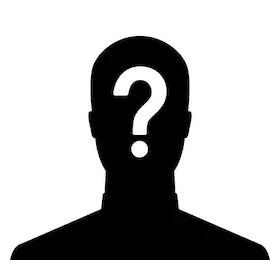 Mrt. 2017 – heden

BedrijfsnaamFunctietitel
Verantwoordelijk voor de ontwikkeling van een team van 6 collega.Voeren van voortgangsgesprekken.Zin 3, etcJan. 2015 – Feb. 2017BedrijfsnaamFunctietitel
Zin 1Zin 2Zin 3, etcJan. 2005 – Dec. 2014BedrijfsnaamFunctietitel 
Zin 1Zin 2Zin 3, etc
2004 – 2005
2003 – 20042000 – 2003Overige WerkervaringFunctietitel, BedrijfFunctietitel, BedrijfFunctietitel, Bedrijf1996 –2000Opleiding, school 
Toevoeging (bijvoorbeeld school of bijzonderheden)1991 - 1996Opleiding, schoolToevoeging (bijvoorbeeld bijzonderheden of vakken)
1976 – 1980Opleiding, school 
Toevoeging (bijvoorbeeld bijzonderheden of vakken)
2015Cursus 12014Cursus 12014Cursus 12013Cursus 1